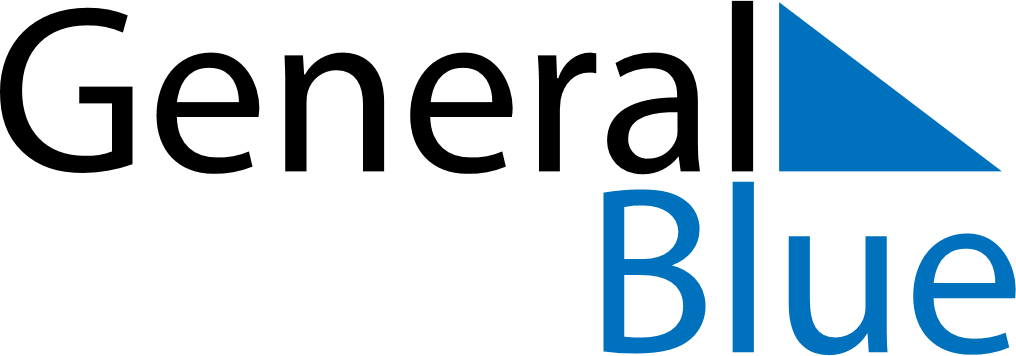 October 2024October 2024October 2024October 2024October 2024October 2024Hay River, Northwest Territories, CanadaHay River, Northwest Territories, CanadaHay River, Northwest Territories, CanadaHay River, Northwest Territories, CanadaHay River, Northwest Territories, CanadaHay River, Northwest Territories, CanadaSunday Monday Tuesday Wednesday Thursday Friday Saturday 1 2 3 4 5 Sunrise: 7:49 AM Sunset: 7:16 PM Daylight: 11 hours and 26 minutes. Sunrise: 7:52 AM Sunset: 7:12 PM Daylight: 11 hours and 20 minutes. Sunrise: 7:54 AM Sunset: 7:09 PM Daylight: 11 hours and 15 minutes. Sunrise: 7:57 AM Sunset: 7:06 PM Daylight: 11 hours and 9 minutes. Sunrise: 7:59 AM Sunset: 7:03 PM Daylight: 11 hours and 4 minutes. 6 7 8 9 10 11 12 Sunrise: 8:02 AM Sunset: 7:00 PM Daylight: 10 hours and 58 minutes. Sunrise: 8:04 AM Sunset: 6:57 PM Daylight: 10 hours and 52 minutes. Sunrise: 8:07 AM Sunset: 6:54 PM Daylight: 10 hours and 47 minutes. Sunrise: 8:09 AM Sunset: 6:51 PM Daylight: 10 hours and 41 minutes. Sunrise: 8:12 AM Sunset: 6:48 PM Daylight: 10 hours and 36 minutes. Sunrise: 8:14 AM Sunset: 6:45 PM Daylight: 10 hours and 30 minutes. Sunrise: 8:17 AM Sunset: 6:42 PM Daylight: 10 hours and 25 minutes. 13 14 15 16 17 18 19 Sunrise: 8:19 AM Sunset: 6:39 PM Daylight: 10 hours and 19 minutes. Sunrise: 8:22 AM Sunset: 6:36 PM Daylight: 10 hours and 13 minutes. Sunrise: 8:24 AM Sunset: 6:33 PM Daylight: 10 hours and 8 minutes. Sunrise: 8:27 AM Sunset: 6:30 PM Daylight: 10 hours and 2 minutes. Sunrise: 8:29 AM Sunset: 6:27 PM Daylight: 9 hours and 57 minutes. Sunrise: 8:32 AM Sunset: 6:24 PM Daylight: 9 hours and 51 minutes. Sunrise: 8:35 AM Sunset: 6:21 PM Daylight: 9 hours and 46 minutes. 20 21 22 23 24 25 26 Sunrise: 8:37 AM Sunset: 6:18 PM Daylight: 9 hours and 40 minutes. Sunrise: 8:40 AM Sunset: 6:15 PM Daylight: 9 hours and 35 minutes. Sunrise: 8:42 AM Sunset: 6:12 PM Daylight: 9 hours and 29 minutes. Sunrise: 8:45 AM Sunset: 6:09 PM Daylight: 9 hours and 23 minutes. Sunrise: 8:48 AM Sunset: 6:06 PM Daylight: 9 hours and 18 minutes. Sunrise: 8:50 AM Sunset: 6:03 PM Daylight: 9 hours and 12 minutes. Sunrise: 8:53 AM Sunset: 6:00 PM Daylight: 9 hours and 7 minutes. 27 28 29 30 31 Sunrise: 8:56 AM Sunset: 5:58 PM Daylight: 9 hours and 2 minutes. Sunrise: 8:58 AM Sunset: 5:55 PM Daylight: 8 hours and 56 minutes. Sunrise: 9:01 AM Sunset: 5:52 PM Daylight: 8 hours and 51 minutes. Sunrise: 9:03 AM Sunset: 5:49 PM Daylight: 8 hours and 45 minutes. Sunrise: 9:06 AM Sunset: 5:46 PM Daylight: 8 hours and 40 minutes. 